     (單位)   訪 客 證 Visitor Pass     (單位)   工 作 證 Work Pass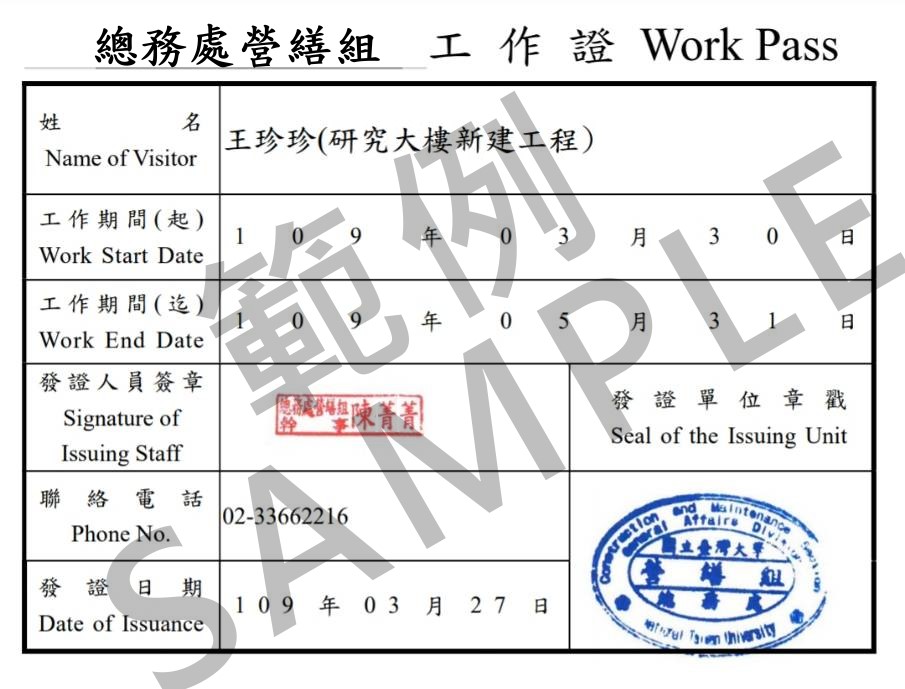 來訪者姓名Name of Visitor來訪原因Visiting Purpose預計來訪時間Time of Arrival          年月日時分             年月日時分   預計離開時間Time of Departure          年月日時分            年月日時分  發證人員簽章Signature of Issuing Staff發證單位章戳Seal of the Issuing Unit聯絡電話Phone No.發證日期Date of Issuance         年月日備註Note姓名Name of Visitor工作期間(起)Work Start Date                年月日                 年月日  工作期間(迄)Work End Date               年月日                 年月日  發證人員簽章Signature of Issuing Staff發證單位章戳Seal of the Issuing Unit聯絡電話Phone No.發證日期Date of Issuance         年月日